Муниципальное общеобразовательное учреждениеефимовская основная общеобразовательная школагородского округа Павловский Посад Московской области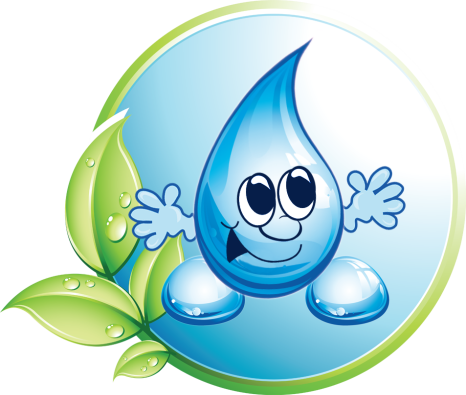 Занятие «Вода – наш друг» внеурочной деятельности  «Уроки доктора Здоровье» 2 класс (возраст обучающихся 8-9 лет)          Составитель:           учитель химии, биологии,          географии                          Кондратенко Валентина                                                                                                   Михайловнаг.о. Павловский Посад2020План:Пояснительная записка.Цели.Задачи.Ход занятия.Приложения.Список используемых источников.1.Пояснительная записка. Без чистой воды невозможна жизнь на Земле. Жизнь возникла и существует благодаря удивительному веществу - воде. Доступность и качество питьевой воды определяют здоровье населения нашей страны  и качество жизни. Отсутствие чистой воды и канализации является основной причиной распространения кишечных инфекций, гепатита и болезней желудочно-кишечного тракта. До 20% всех заболеваний может быть связано с неудовлетворительным качеством воды. Ухудшению здоровья взрослых и детей способствуют различные загрязнения почвы, воды и воздуха, в результате чего люди питаются некачественными продуктами, пьют плохую воду, дышат загрязнённым воздухом. Обеспечение населения чистой питьевой водой является приоритетным направлением политики социально-экономического развития России.  На сегодняшний день экологическая грамотность, бережное отношение к природе стали залогом выживания человека на нашей планете.Данная методическая разработка может использоваться для занятия «Вода – наш друг»  внеурочной деятельности «Уроки доктора Здоровье» для обучающихся 2 класса. Форма проведения: внеурочное занятие.Метод проведения: проектно-конструкторский, словесный, наглядный, метод игры.Возраст детей: 8- 9 лет.Условия для проведения: учебный кабинет. Мероприятие рассчитано на 40 - 45 минут.Оборудование: компьютер, проектор, экран, презентация «Вода – наш друг»,   символичные подарки для присутствующих.Подготовительный период: опережающие задания - обучающиеся разучивают стихи,   учитель готовит  презентацию «Вода – наш друг», игру «Круговорот воды», папки и картинки для лэпбука.Итогом занятия будет изготовление группами  (по 4-5 обучающихся)  лэпбуков (Приложение 7). Лэпбук (лэпбук, lap – колени, book – книга). Если переводить дословно, то лэпбук — это книжка на коленях. Часто можно встретить и другие названия: тематическая папка, интерактивная папка, папка проектов. Лэпбук - это не только мощный справочный инструмент и особая форма организации учебного материала, это, прежде всего, основа партнерской проектной деятельности взрослого с детьми. Лэпбуки помогают быстро и эффективно усвоить новую информацию и закрепить изученное в занимательно-игровой форме. 2. Цели: - познакомить обучающихся с водой, как главным  источником жизни на Земле;- расширить знания детей о воде как о природном богатстве;  - показать значение воды в жизни человека;- дать первоначальное представление о круговороте воды в природе.3. Задачи:Познавательные- познакомиться со свойствами воды;- обобщить знания обучающихся о значении воды в жизни человека, животных, растений;- расширять кругозор. Развивающие- развивать познавательную активность, логическое мышление, воображение, восприятие;- развивать речь, внимание;- приобщать к элементарной поисковой деятельности.Воспитывающие- воспитывать бережное отношение к воде, к водоемам, желание экономить пресную воду;- воспитывать привычку бережного отношения к природе.Формирующие- формировать умения пользоваться простейшим лабораторным оборудованием.4. Ход занятия.1). Орг. момент.Учитель. Здравствуйте, ребята! Сегодня наш разговор пойдёт об одном из объектов природы. Давайте отгадаем загадки, о чём будет наш разговор.Чего в гору не выкатить,В решете не унестиИ в руках не удержать? (Вода)В морях и реках обитает,Но часто по небу летает.А наскучит ей летать,На землю падает опять. (Вода)Без чего не может мамаНи готовить, ни стирать,Без чего, мы скажем прямо,Человеку умирать?Чтобы лился дождик с неба,Чтоб росли колосья хлеба,Чтобы плыли корабли —Жить нельзя нам без ... (Воды)2). Мотивация учебной деятельности.Учитель. - Молодцы, действительно вещество, о котором мы с вами будем сегодня говорить – это вода. План нашего занятия (на доске)Изучение свойств воды и её превращений.Значение воды для растений, животных, человека.Распространение воды в природе.Обсуждение проблемы загрязнения и охраны воды.3). Работа по теме занятия Учитель. Давайте посмотрим на стакан с водой. Какая она?Дети. Вода жидкая, прозрачная, без запаха.Учитель. Правильно, теперь возьмите картинки, которые показывают «Свойства воды» и приклейте в папку под соответствующим заголовком. (Приложение 1.)Учитель. Ребята, послушайте стихотворение и ответьте на вопрос - всегда вода жидкая?Стала твердою вода.Превратилась в лед она.Да, в природе так бывает,И водица замерзает.Если нам нагреть водицу?То водица испарится!Так бывает! Облака,это бывшая вода!А как в небе охладитсяСтанет дождиком водица.Если сильно замерзает,Снегом с облаков слетает.Дети. Вода бывает жидкой, твердой – лёд, газообразной - пар.Учитель. Когда мы можем увидеть лёд и пар?Дети. Лёд образуется при температуре ниже ноля градусов, а пар – при кипячении воды.Учитель. Возьмите картинки, которые показывают «Состояния воды» и приклейте в папку под соответствующим заголовком. (Приложение 2).Учитель. Посмотрите на глобус, который является уменьшенной моделью нашей планеты. Что вы видите на нём?Дети. Океаны и моря нарисованы голубым цветом, а материки - зелёным и жёлтым цветом.Учитель. Как вы считаете, площадь чего больше океанов или материков?Дети. Океанов.Учитель. Действительно, посмотрите если быстро вращать глобус, то покажется, что он одноцветный – голубой. А все потому, что голубой краски на нем больше, чем  зеленой и жёлтой. Мы с вами выяснили, что большая часть поверхности нашей Земли покрыта водой. Скажите, а какая вода в океане? Соленая или пресная?Дети. Солёная, она содержит соль.Учитель. А где Земле находится пресная вода?Дети. В реках, озёрах, ледниках, подземных водах.Учитель. Вода – это самое важное вещество на нашей планете. Без воды невозможна жизнь на  Земле. Вода входит в состав любого живого организма. Человек на 80 % состоит из воды. Достаточно помять лист растения в руках, и мы обнаружим влагу. В теле животных вода обычно составляет больше половины массы.  Живой организм постоянно расходует воду и нуждается в ее пополнении. Скажите, а вы часто пьёте воду?   Вы бы смогли не пить её целый день?Дети. Нет, не смогли.Учитель. Человек может провести без воды только  4 дня, а без еды несколько недель. Кому ещё необходима вода?   Дети. Вода необходима для жизни не только человеку, но и растениям, животным. Учитель. Возьмите картинки, которые показывают «Кому нужна вода?» и приклейте в папку под соответствующим заголовком. (Приложение 3).Учитель. Звериные тропы в лесу ведут к водопою. Птицы летят к рекам и озёрам. Люди издавна выбирали себе место у воды, строили себе дома, сёла и города. Для чего человеку нужна вода?Дети. Пить, стирать, мыть.Учитель. Возьмите картинки, которые показывают «Как человек использует воду?» и приклейте в папку под соответствующим заголовком. (Приложение 4).4). Физкультминутка-Давайте немного отдохнем и разомнемся.Солнце вышло из-за тучки, Мы протянем к солнцу ручки. (Потягивания — руки вверх.) Руки в стороны потом Мы пошире разведём. (Потягивания — руки в стороны.) Мы закончили разминку. Отдохнули ножки, спинки. Солнце землю греет слабо, (Руки вверх и вниз.) По ночам трещит мороз, (Руки на пояс, наклоны в стороны.) Во дворе у Снежной Бабы (Руки на пояс, поворот вокруг себя.) Побелел морковный нос. (Дети показывают нос.) В речке стала вдруг вода Неподвижна и тверда, (Прыжки на месте.) Вьюга злится, Снег кружится, (Дети кружатся.) Заметает все кругом Белоснежным серебром. (Имитируют движения руками.)5). Продолжение работы по теме занятия.Учитель. Вода путешествует с земли на небо, а потом возвращается обратно. Так, например, если поставить емкость с водой на улице на солнышке и немного подождать, вода испарится и полетит на небо. Там она присоединится к большим тучкам, и будет ждать своего времени. И вот когда соберется много воды на тучках, она наконец-таки снова отправится на землю. В этот момент мы можем видеть дождик, а в холодную погоду — снег. После дождика на асфальте остаются лужи, и когда снова выглянет солнышко, водичка опять продолжит свое путешествие, и опять вернётся на небо. Солнышко играет здесь ключевую роль, своими лучиками оно заставляет воду подниматься высоко к небу. Снег тоже рано или поздно растает, и превратиться в водичку.  Учитель раздает группам обучающихся игру «Круговорот воды» с фишками и кубиком, и дети начинают в неё играть до момента, когда кто-то из детей приходит к финишу первым. (Приложение 5)Учитель. Здоровье каждого живого организма зависит и от качества воды, которую он употребляет. Загрязненная же вода, попадая в организм, вызывает болезни и ускоряет старение. Давайте поговорим о том, отчего вода загрязняется и чем это грозит. Посмотрите слайд и скажите, отчего загрязняется вода? Дети. Фабрики и заводы загрязняют воду. Это наносит вред растениям, животным, человеку.Учитель. Как ещё человек загрязняет воду?Дети. Бросает мусор.Учитель. Что нужно делать человеку, чтобы вода была чистая?Дети. Не выбрасывать мусор в водоёмы.Чистить берега рек и озёр.Не уничтожать растения и обитателей водоёмов.Сажать деревья около водоёмов.Учитель.  Возьмите картинки, которые называются «Экология» и приклейте в папку под соответствующим заголовком. (Приложение 6).Учитель. В наше время без процесса очистки воды просто не обойтись. Чтобы очищать сточные воды, строят очистные сооружения. В них загрязнённая вода проходит через различные фильтры. Они задерживают вредные примеси, а чистую воду пропускают.Беречь воду – это означает беречь жизнь, здоровье, красоту окружающего мира. Каждый человек должен помнить, что: он зависит от окружающей среды. Сохранить природу для нашего и будущего поколений является задачей каждого из нас. Очень важно экономно расходовать пресную воду. 6). Рефлексия.Учитель. Ребята, что вы знали о воде?Дети. Вода - это жидкость; вода бывает горячая и холодная;  в воде можно купаться и нырять.Учитель. А что вы сегодня на занятии нового узнали?Дети. Лёд – это вода в твёрдом состоянии; вода – это пар, газ; облака, туман, тучи – это вода в газообразном состоянии; в морях и океанах вода солёная; в реках вода пресная; вода – это друг человека, мы должны экономить воду; не выбрасывать мусор в водоёмы.7). Итоговое обобщение.Учитель. Вода – наше богатство, которая является чудесным даром природы.(Чтение  детьми стихотворения наизусть.) Обучающийся 1. Берегите - люди воду!
 Ведь вода, так всем нужна!
 Вдруг погибнет вся природа?
 Жизнь несёт с собой вода!
 
 Обучающийся 2. Мусор в речку не бросайте!
 Рыбки в речке там живут!
 Нефть - заводы, не сливайте!
 Чайки песен не споют.
 
 Обучающийся 3. Зря не лейте с крана воду!
 Думайте, о всём живом,
 Без питья воды немного
 Мы на свете проживем!
 
 Обучающийся 4. А, как выйду рано утром,
 На траве роса лежит
 Это-детка океана,
 А за ней ручей бежит!5. Приложения.Приложение 1.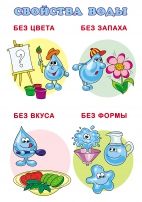 Приложение 2.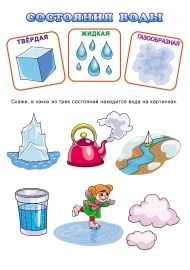 Приложение 3.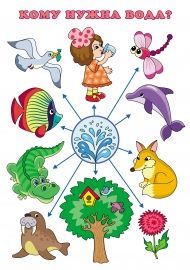 Приложение 4. 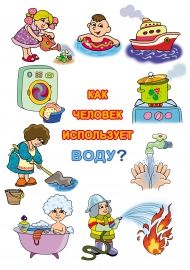 Приложение 5. 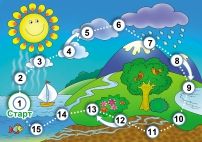 Приложение 6.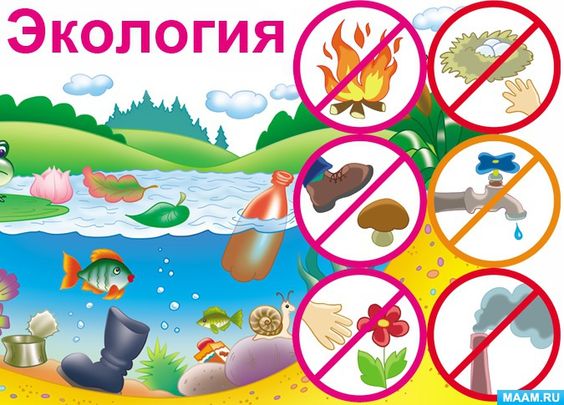 Приложение 7. Примерный вид лэпбука.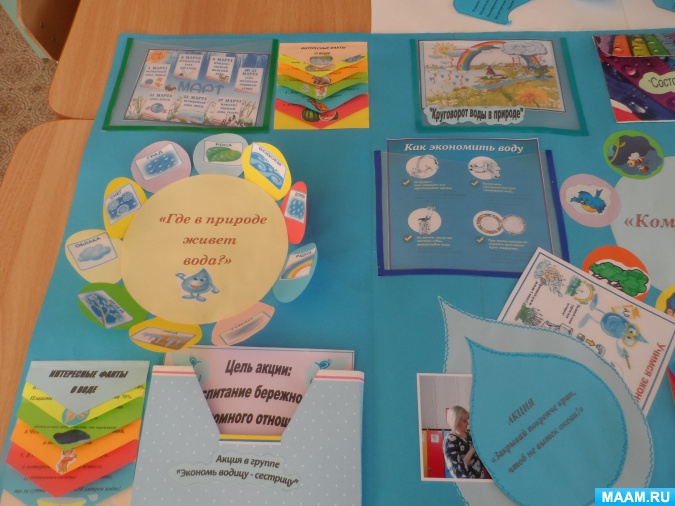 6. Используемые источники.https://kopilkaurokov.ru/vneurochka/uroki/otkrytoiezaniatiiepoekologhiivodaetozhiznokhranavodyivodoiemovhttps://infourok.ru/konspekt_vneklassnogo_zanyatiya_voda_i_zhizn-460986.htm
https://www.stihi.ru/2012/02/08/5788https://nitforyou.com/blog/lepbuk/
